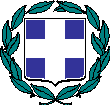                        ΕΛΛΗΝΙΚΗ ΔΗΜΟΚΡΑΤΙΑΥΠΟΥΡΓΕΙΟ ΠΑΙΔΕΙΑΣ, ΕΡΕΥΝΑΣ ΚΑΙ ΘΡΗΣΚΕΥΜΑΤΩΝ         ΠΕΡΙΦΕΡΕΙΑΚΗ Δ/ΝΣΗ Π. & Δ. ΕΚΠ/ΣΗΣ ΒΟΡΕΙΟΥ ΑΓΑΙΟΥ                                              -------Δ/ΝΣΗ Α/ΘΜΙΑΣ ή Α/ΘΜΙΑΣ ΕΚΠ/ΣΗΣ ………………………….Όνομα Σχολείου : …………………………………………………………Δ/νση Σχολείου : ………………………………………………………….Τηλέφωνο : ………………………………………………………………….Πληροφορίες : ……………………………………………………………..Φαξ : ……………………………………………………………………………E-mail : …………………………………………………………………………ΒΕΒΑΙΩΣΗ ΠΑΡΑΚΟΛΟΥΘΗΣΗΣ ΑΛΛΟΔΑΠΟΥ ΜΑΘΗΤΗ ΣΕ ΕΛΛΗΝΙΚΟ ΣΧΟΛΕΙΟ ΣΤΗΝ ΕΛΛΑΔΑΒεβαιώνεται ότι, όπως προκύπτει από το αρχείο του ……………………………………………………………………………………. o/η                                                                                                                                                                          (όνομα σχολείου)με αρ. μητρώου μαθητή:  ………………….. και ημ/νία γέννησης ………………………………. έχει συμπληρώσει φοίτηση στο Σχολείο μας ως ακολούθως:Η βεβαίωση αυτή χορηγείται σε απάντηση της με αριθ. πρωτ. ……………………………… αίτησης για έκδοση βεβαίωσης παρακολούθησης αλλοδαπού μαθητή σε ελληνικό σχολείο στην Ελλάδα του …………………………………, σύμφωνα με τις διατάξεις του Ν. 4332/2015 (ΦΕΚ 76 Α΄).					                      …    ΔΙΕΥΘΥΝΤ……  ΤΟΥ ΣΧΟΛΕΙΟΥ  ……………………………………………..ΕΛΛΗΝΙΚΟΙ ΧΑΡΑΚΤΗΡΕΣ  (κεφαλαία γράμματα)ΛΑΤΙΝΙΚΟΙ ΧΑΡΑΚΤΗΡΕΣ  (κεφαλαία γράμματα)ΕΠΩΝΥΜΟΟΝΟΜΑΟΝΟΜΑ ΠΑΤΕΡΑΟΝΟΜΑ ΜΗΤΕΡΑΣΑ/ΑΗμερομηνία εγγραφήςΣχολικό ΈτοςΤάξηΑποτέλεσμα (προαγωγή, απόλυση, επανάληψη τάξης) αριθμός πράξης & ημερομηνία Συλ. Διδ/ντων123456Σύνολο ετών επιτυχούς παρακολούθησης:               